Основные правила:Заполнение следующих полей происходит по описанию, если в последующем тексте ТЗ не сказано иначе:Код – заполняется автоматически при создании;Номенклатура – подбирается из справочника «Номенклатура»;Количество - заполняется вручную пользователем, число, точность 3;Ед. измерения - заполняется автоматически при выборе номенклатуры;Номер строки - заполняется автоматически при добавлении новых позиций;Номер документа – подставляется автоматически при записи/проведении документа;Дата документа - подставляется автоматически при записи/проведении документа;Ответственный – заполняется автоматически логином текущего пользователя;Комментарий (и все, что имеет приписку «используется как комментарий») – прописывается вручную пользователем, в некоторых описанных случаях заполняется автоматически в соответствии с шаблоном, строка, количество символов 200;Организация – подбирается вручную из справочника «Организации».Основные сокращения:РС – ресурсные спецификации;ТЧ – табличная часть;Документ «Распределение материалов по заказам»Новый документ и АРМ подсистемы «Производство».Документ и АРМ необходим для распределения по заказам на производство расходных материалов, не входящих в основные спецификации.Выводится номенклатура, находящаяся на складах, по которой еще не было требований-накладных.Поле «Период» - по-умолчанию заполняется текущим месяцем +год, влияет на то, какая номенклатура будет выведена – если на данный месяц по номенклатуре есть остатки, то такая номенклатура будет отображена. Данные собираются по всем складам.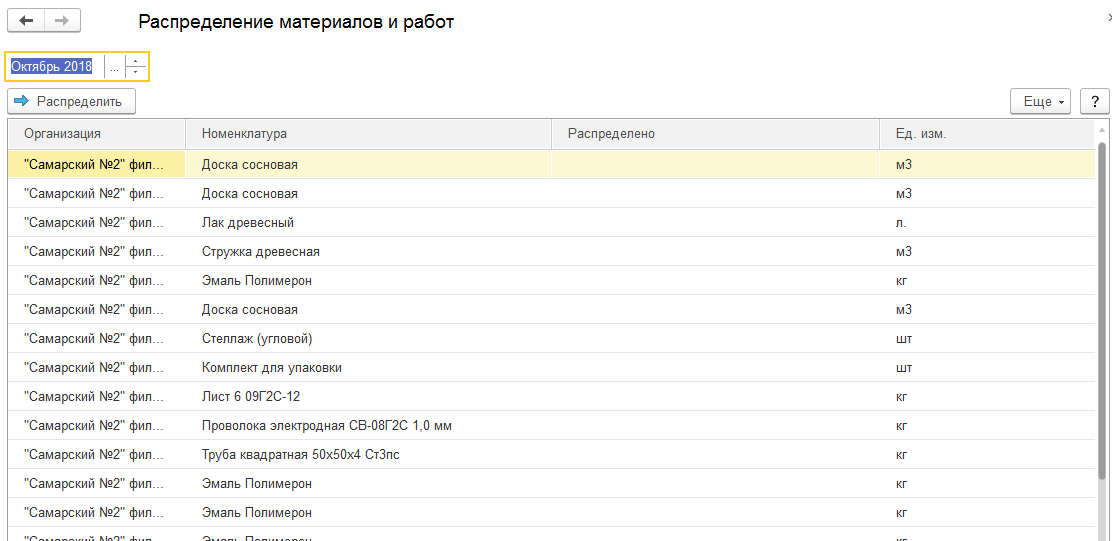 Для выбора номенклатуры для распределения по заказам необходимо «встать» на нее и заполнить количество в графе «Распределено».По нажатию кнопки «Распределить» создается документ распределения. На вкладке «Основное» содержаться следующие поля:Номер документа;Дата документа;Период – наследуется из АРМ;Склад – на котором обнаружились остатки распределяемой номенклатуры;Номенклатура – наследуется из АРМ;Организация – наследуется из АРМ;Подразделение – подбирается вручную из справочника «Подразделения»;Ответственный;Комментарий;И имеет следующий вид: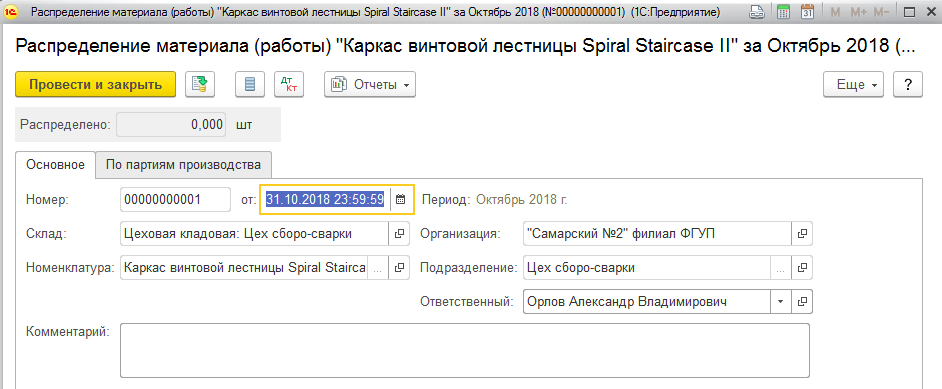 В шапке документа есть поле «Распределено», суммирующее в себе количество распределяемого материала – наследуется из АРМ. Данное число равномерно распределяется на все выбранные заказы по формуле: «Распределено» /количество выбранных заказов.На вкладке «По заказам на производство» по кнопке «Добавить» открывается список документов «Заказ на производство» со статусом «Закрыт». На данной вкладке содержаться следующие поля:Номер строки;Заказ на производство;Продукция – транслируется из заказа, если продукций несколько в заказе, то выводится несколько строк, не редактируется, можно удалить только всю строчку;Количество – всегда в шт.; И имеет следующий вид: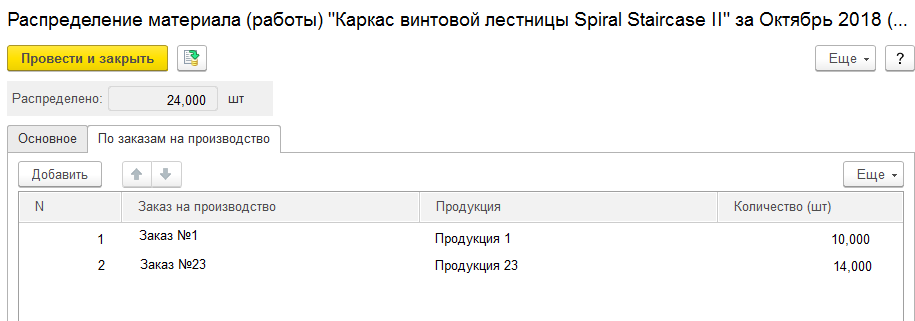 В случае если распределяется материала больше чем по данным склада, то документ выдаст ошибку и не позволит записать данный документ: «Фактическое количество меньше распределяемого.»После проведения/перепроведения документа автоматически создается/перезаполняется документ «Требование-накладная», заполняемый следующим образом:Документ «Реализация товаров Накладная» Доработка существующего документа.Необходимо доработать окно подбора реализуемых товаров добавить выбор товаров и заказов, по которым был оформлен выпуск продукции.Добавить галочку – если проставлен флаг, тогда форма подбора продукции меняется следующим образом: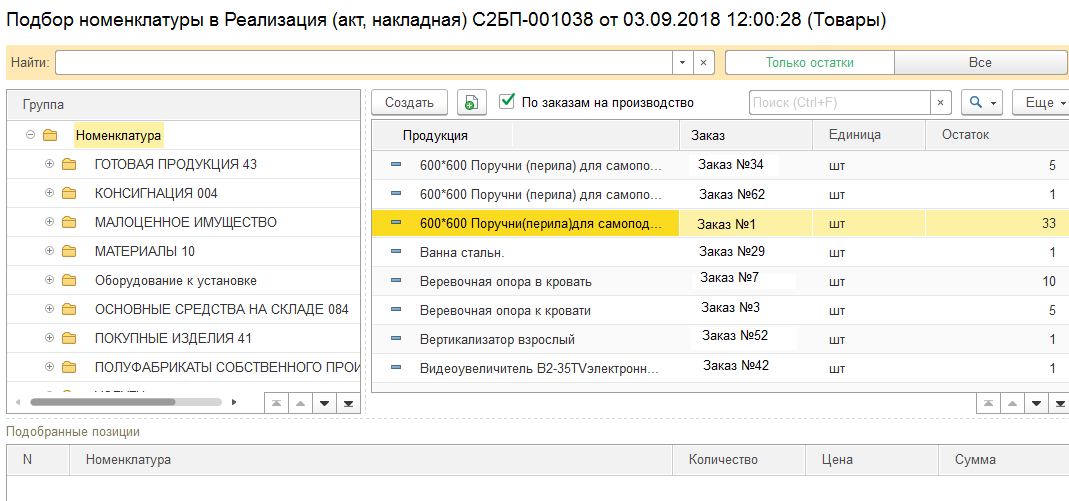 Данные для заполнения берутся из регистра сведений «Выпуск продукции» по заказам со статусом «Закрыт» и связанным выпуском. Поля заполняются следующим образом:Продукция – номенклатура из заказа;Заказ – внутренний номер заказа;Единица – ед. измерения, транслируется из заказа;Остаток – количество, оставшейся номенклатуры (считается, что продукция может покинуть склад только по реализации).Реквизит док. «Распределение материалов»Реквизит док. «Требование-накладная»Метод заполнения док. «Требование-накладная»ОрганизацияОрганизациятранслируетсяСклад СкладтранслируетсяПодразделение Подразделениетранслируется---Комментарийпрописывается сообщение: “#Автоматически создано на основании распределения материалов № <номер документа, на основании которого создавалась передача материалов + дата документа>”---Номер строкиКоличество создаваемых строк соответствует количеству заказов, по которым идет распределение---АртикулНаследуется из номенклатуры материаловНоменклатураНоменклатуратранслируетсяКоличествоКоличествотранслируетсяЕд. измеренияЕд. измерениятранслируется---Счет учетаНаследуется из номенклатуры «Правило определения счетов учета»---Статья затратпо умолчанию равно “Списание материалов”ОтветственныйОтветственныйтранслируется---Способ учета НДСпо умолчанию равно “Учитывается в стоимости”---Продукцияостается пустым---Номенклатурные группыНаследуется из номенклатуры материалов